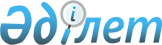 О бюджетной комиссии района
					
			Утративший силу
			
			
		
					Постановление Акимата Шортандинского района Акмолинской области от 16 мая 2003 года N а-3/46. Зарегистрировано Управлением юстиции Акмолинской области 3 июля 2003 года N 1901. Утратило силу - постановлением акимата Шортандынского района от 10 мая 2007 года N А-2/59.



      В соответствии с 
 Законом 
 Республики Казахстан "О местном государственном управлении в Республике Казахстан" от 23 января 2001 года N 148-ІІ и 
 Законом 
 Республики Казахстан "О бюджетной системе" от 1 апреля 1999 года N 357-1 акимат Шортандинского района постановляет:




      1. Образовать бюджетную комиссию в составе согласно приложению.




      2. Внести персональный состав бюджетной комиссии района на утверждение сессии районного маслихата.




      3. Утвердить прилагаемое Положение о бюджетной комиссии района.




      4. Признать утратившим силу постановление акимата Шортандинского района от 21 марта 2002 года N 17 "О бюджетной комиссии по формированию проекта районного бюджета на соответствующий финансовый год".




      5. Настоящее постановление вступает в силу с 1 января 2003 года.

      

Аким Шортандинского района





Утверждено постановлением



акимата Шортандинского района



от 16.05.2003 года N а-3/46




 


Положение 






о бюджетной комиссии Шортандинского района






 


І. Общие положения



      1. Настоящее Положение регулирует деятельность бюджетной комиссии района, действующей на постоянной основе (далее-Комиссия).



      2. Правовую основу деятельности Комиссии составляют Конституция и Законы Республики Казахстан, акты Президента Республики Казахстан, иные нормативные правовые акты Республики Казахстан, а также настоящее Положение.




 


2. Цель Комиссии



      3. Основной целью деятельности Комиссии является обеспечение своевременной и качественной разработки проекта районного бюджета на соответствующий финансовый год и разработка предложений по уточнению и исполнению районного бюджета.




 


3. Задачи и функции Комиссии



      4. Основными задачами Комиссии являются:



      рассмотрение основных прогнозных показателей районного бюджета на трехлетний период на основе индикативного плана социально-экономического развития района на среднесрочный период;



      составление и представление местному представительному органу района проекта районного бюджета на предстоящий финансовый год и прогнозных показателей бюджета района на предстоящий трехлетний период;



      определение соответствия основных прогнозных показателей районного бюджета на предстоящий трехлетний период, проект районного бюджета на соответствующий финансовый год, государственных отраслевых программ, индикативного плана социально-экономического развития района на соответствующий период;



      выработка предложений по уточнению районного бюджета на соответствующий финансовый год.



      5. Комиссия в соответствии с возложенными на нее задачами осуществляет следующие функции:



      1) рассматривает подготовленные рабочим органом Комиссии материалы и определяет:



      прогнозные показатели района на предстоящий трехлетний период;



      прогнозные показатели районного бюджета на предстоящий трехлетний период, включая лимиты расходов, в том числе по инвестиционным проектам, с учетом реализуемых в текущем году проектов;



      перечень и объемы финансирования из местного бюджета инвестиционных проектов на предстоящий трехлетний период с учетом реализуемых в текущем году проектов, в том числе, инвестиционные проекты, реализуемые в районе, объем погашения в планируемом финансовом году кредиторской задолженности государственных учреждений, финансируемых из районного бюджета по бюджетным программам (подпрограммам), сложившейся по состоянию на начало текущего финансового года;



      проект районного бюджета на предстоящий финансовый год;



      другие показатели, установленные статьей 18-2 
 Закона 
 Республики Казахстан "О бюджетной системе";



      2) рассматривает и выносит решение по:



      урегулированию разногласий между местным уполномоченным органом района по бюджетным заявкам администраторов бюджетных программ, финансируемых из районного бюджета;



      3) рассматривает и подготавливает предложения по:



      уточнению районного бюджета;



      уточнению паспортов бюджетных программ и дальнейшей реализации бюджетных программ на основании информации о результатах реализации бюджетных программ;



      государственным программам Республики Казахстан, экономическим и социальным программам развития территории;



      4) осуществляет другие функции в соотвествии с законодательством Республики Казахстан.




 


4. Права Комиссии



      6. В соотвествии со своими задачами Комиссия имеет право:



      1) взаимодействовать с местными исполнительными органами и другими районными учреждениями и организациями, а также привлекать к работе специалистов и экспертов для реализации задач Комиссии;



      2) принимать решения и вносить предложения по вопросам, входящим в ее компетенцию;



      3) в установленном законодательством порядке запрашивать и получать от районных и других бюджетных организаций и учреждений материалы, необходимые для реализации задач Комиссии;



      4) заслушивать на заседаниях Комиссии администраторов районных бюджетных программ по вопросам, связанным с реализацией задач Комиссии.




      


5. Порядок формирования и деятельности Комиссии



      7. Состав Комиссии определяется акиматом района и утверждается на сессии районного маслихата.



      8. Органы Комиссии:



      1) рабочий орган;



      2) председатель Комиссии;



      3) заместители председателя Комиссии;



      4) секретарь.



      9. В период между заседаниями Комиссии организационные вопросы ее деятельности решает рабочий орган Комиссии.



      10. Председатель Комиссии руководит ее деятельностью, председательствует на заседаниях Комиссии, планирует ее работу, осуществляет общий контроль по реализации ее решений и несет ответственность за деятельность, осуществляемую Комиссией.



      Во время отсутствия председателя Комиссии его функции выполняет назначенный председателем заместитель.



      11. Секретарь Комиссии подготавливает предложения по повестке дня заседания Комиссии, необходимые документы, материалы и оформляет протоколы после его проведения.



      12. План-график работы устанавливается Комиссией. В период разработки проекта бюджета района план-график работы определяется согласно срокам, определенным Правилами разработки проектов местных бюджетов, утверждаемыми Правительством Республики Казахстан.



      13. Члены Комиссии не имеют права делегировать свои полномочия по участию в заседаниях другим лицам.



      14. Решения Комиссии принимаются открытым голосованием, а также путем опроса членов Комиссии и считаются принятыми, если за них подано большинство голосов от общего количества членов Комиссии.



      Члены Комиссии обладают равными голосами при принятии решений.



      В случае равенства голосов принятым считается решение, за которое проголосовал председатель Комиссии.



      15. Результаты рассмотрения вопросов повестки дня заседаний Комиссии с указанием итогов голосования по каждому вопросу заносятся в соответствующие протокола и в  случаях, определяемых председателем, визируются присутствовавшими на заседании членами Комиссии. Принятое решение Комиссии оформляется протоколом, который подписывается председателем и секретарем.



      Члены Комиссии в случае несогласия с принятым решением имеют право изложить в письменном виде свое особое мнение, которое приобщается к протоколу заседания.



      16. Решения Комиссии, принятые с целью выполнения возложенных на нее задач, подлежат обязательному рассмотрению и исполнению в указанный срок всеми государственными органами.



      17. Функции рабочего органа Комиссии возлагаются на местный уполномоченный орган районный финансовый отдел, уполномоченный акимом на управление финансами.



      18. Функциями рабочего органа являются подготовка материалов к заседаниям в соответствии со сроками и повестками дня, определяемыми Комиссией, рассылка их членам Комиссии, администраторам районных бюджетных программ и местным исполнительным органам, подготовка протоколов заседаний Комиссии, а также другие функции, вытекающие из нормативных правовых актов и настоящего Положения.




 


6. Прекращение деятельности Комиссии



      19. Основанием прекращения деятельности Комиссии служит принятие акиматом района постановления о прекращении деятельности Комиссии, с утверждением на сессии районного маслихата.



      20. При наступлении обстоятельства, указанного в пункте 19 настоящего Положения, влекущего прекращение деятельности Комиссии, районному маслихату направляется письмо-отчет о проделанной работе.




Приложение к постановлению



акимата Шортандинского района



"Об утверждении районной бюджетной



комиссии»от 16.05.2003 года N а-3/46




 


Состав районной бюджетной комиссии



      Ахмедьянов                     аким района,



      Кабидулла Угубаевич            председатель комиссии

      Семидоцкая                     заместитель акима района,



      Антонина Васильевна            заместитель председателя                                            комиссии                       

      Жевлакова                      заведующая райфинотделом,



      Людмила Яковлевна              заместитель председателя                                            комиссии

      Члены комиссии:

      Байманов                     начальник налогового комитета по       Айдар Итемгенович            Шортандинскому району



                                   (по согласованию)

      Костина                      заведующая отделом экономики



      Людмила Николаевна           акима района

      Локтионов                    председатель бюджетной комиссии



      Петр Терентьевич             районного маслихата

      Мут                          главный специалист райфинотдела



      Ольга Андреевна

      Оралов                       начальник районного отдела 



      Талгат Кабикенович           Казначейства (по согласованию)

      Рысьева                      главный специалист райфинотдела,



      Елена Анатольевна            секретарь комиссии

					© 2012. РГП на ПХВ «Институт законодательства и правовой информации Республики Казахстан» Министерства юстиции Республики Казахстан
				